ОТЧЕТ О ВЫПОЛНЕНИИ МЕРОПРИЯТИЙ, ПРОВЕДЕННЫХ СОВЕТОМ ВЕТЕРАНОВ ЗАТО ЗВЕЗДНЫЙ 1 КВАРТАЛЕ  2022 ГОДА№Наименование мероприятияДата проведенияЦелевая группаКол-во участн.Информирование о проведенном мероприятии (СМИ, социальные сети, фото с мероприятия)1.Наши ветераны имели возможность насладиться любимыми песнями в исполнении рок-группы Стаса Намина «Цветы». Впечатление от концерта осталось самое приятное. Это настоящие мастера. Репертуар группы отличают хорошие тексты и замечательная музыка. Незабываемые хиты семидесятых окунули нас в живой звук и живые эмоции.05 января 2022 годаЖители Звездного пенсионного возраста19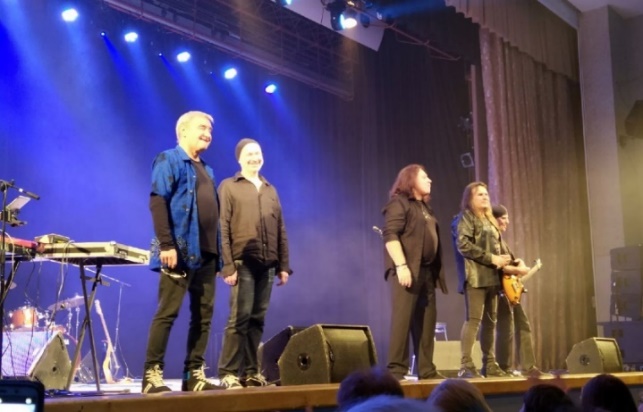 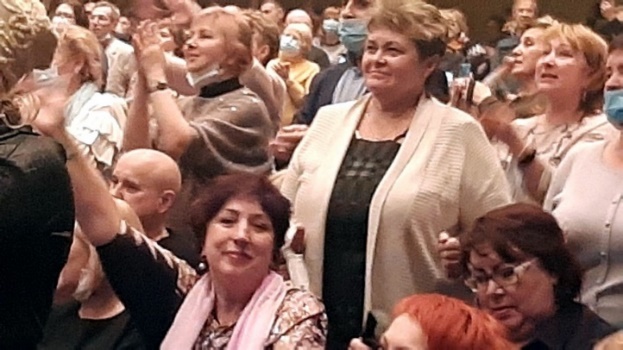 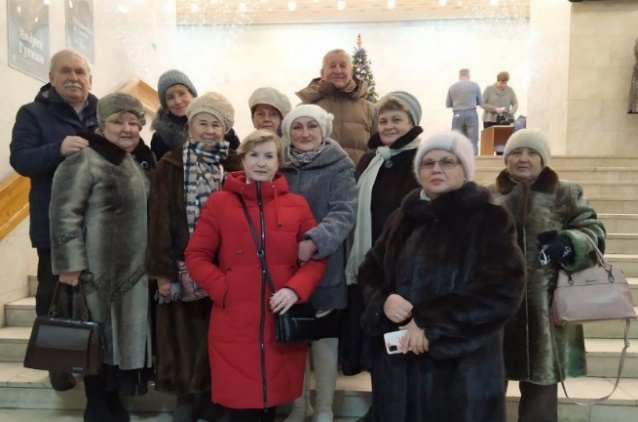 Размещено в соцсетях Вконтакте:https://vk.com/id5709838352.Поздравлении с Новым годом и Рождеством Почетных жителей Звездного06 января 2022 годаПочетные жители Звездного, творческий коллектив ДК и председатель Совета ветеранов8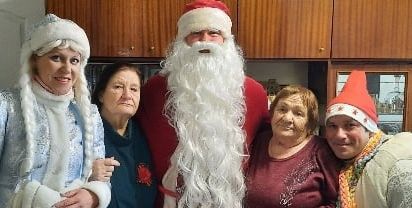 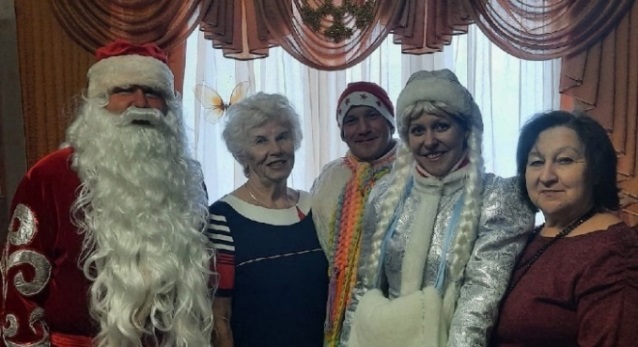 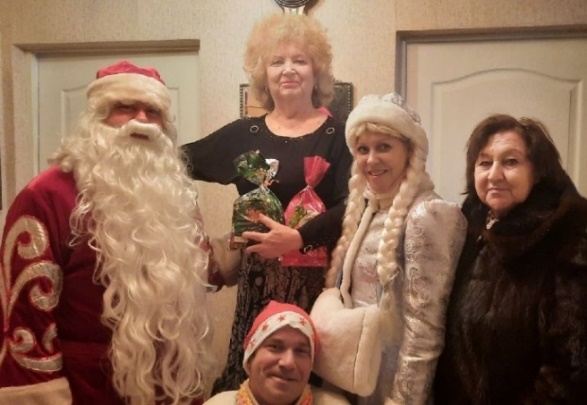 Размещено в соцсетях Вконтакте:https://vk.com/id5709838353.Праздничный вечер «Здравствуй Новый 2022 год!»13 января 2022 года Жители Звездного пенсионного возраста55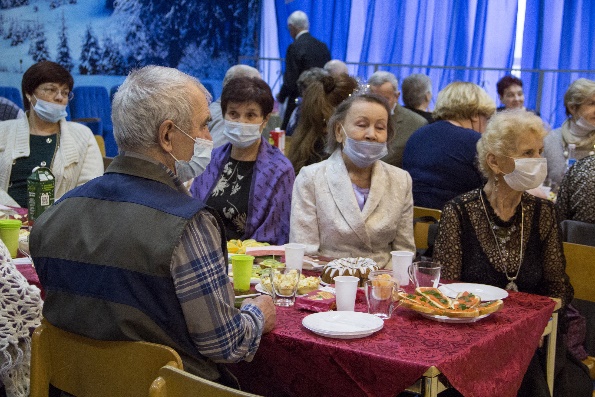 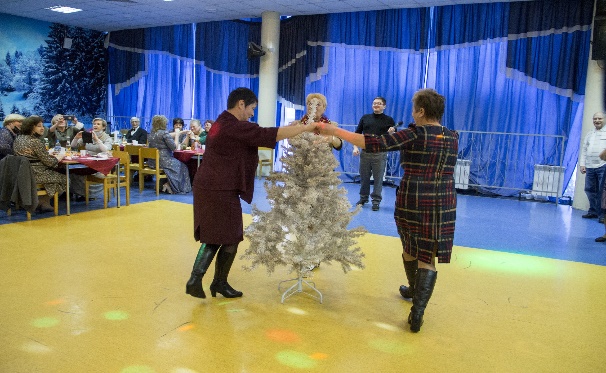 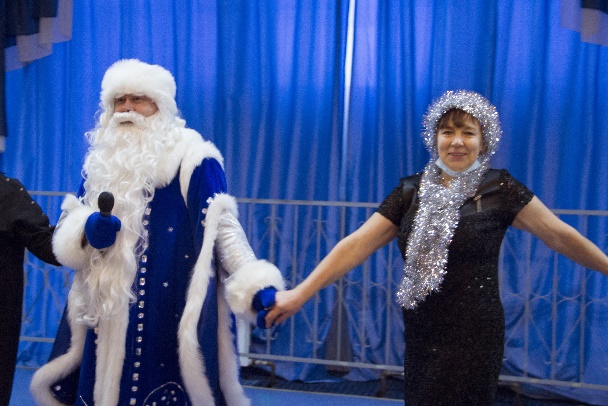 4.На стадионе ЗАТО Звездный нашим активистом-спортсменом Теплоуховым В.С. для ветеранов проведен мастер-класс по лыжам.
По окончании пили горячий чай и делились впечатлениями.20 января2022 годаЖители Звездного пенсионного возраста15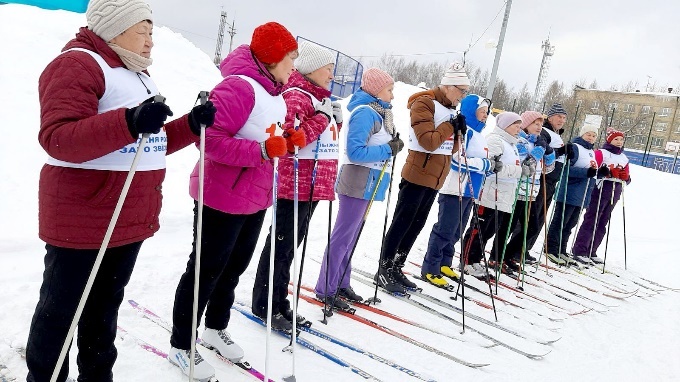 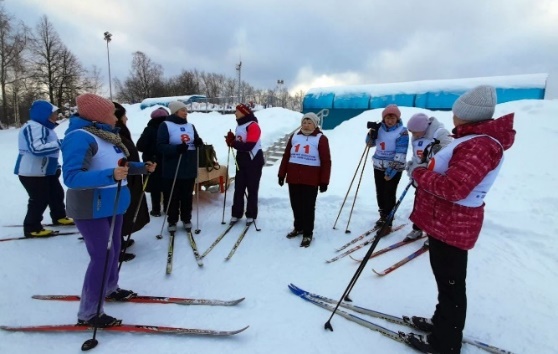 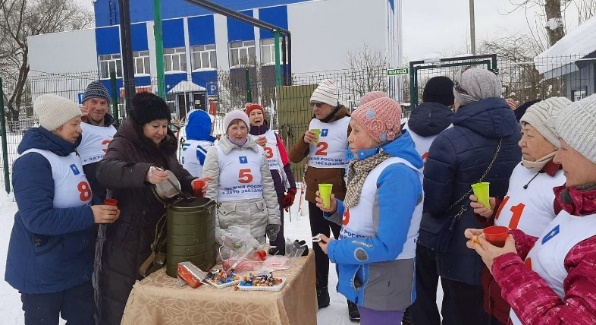 Размещено в соцсетях Вконтакте:https://vk.com/id5709838355.Команда ветеранов приняла участие в ежегодной акции «Снегомания». Снежная фигура «Русская красавица с балалайкой» получилась прекрасной! 21 января 2022 годаЖители Звездного пенсионного возраста13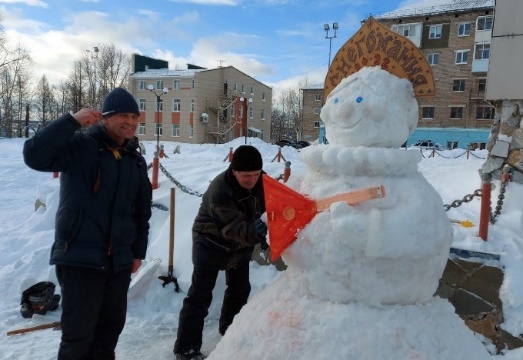 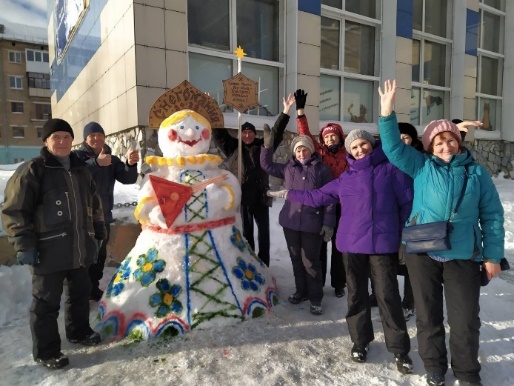 Размещено в соцсетях Вконтакте:https://vk.com/id5709838356.На стадионе ЗАТО Звездный команда ветеранов-спортсменов приняла участие в лыжных гонках «Лыжня Звёздного» в рамках XL открытой Всероссийской массовой лыжной гонки «Лыжня России» I этап Спартакиады ВФСК ГТО среди трудовых коллективов и организаций Звездного. С 1 по 3 февраля 2022 годаЖители Звездного пенсионного возраста21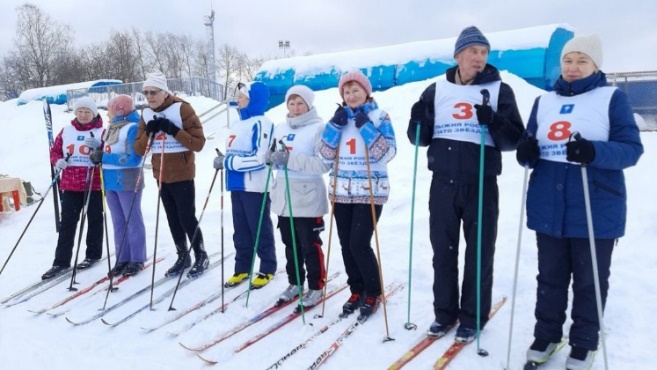 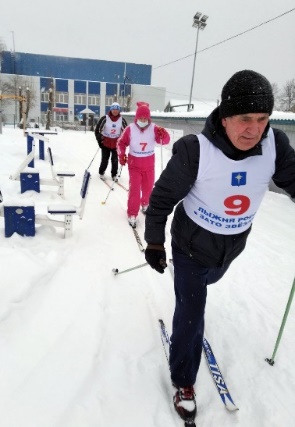 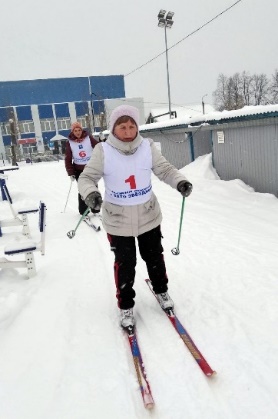 Размещено в соцсетях Вконтакте:https://vk.com/id5709838357.Для жителей серебряного возраста проведена интеллектуальная игра, которая была посвящена биографии и творчеству классика русской литературы, писателю, драматургу Николаю Васильевичу Гоголю.
Две команды ветеранов, отвечая на вопросы зарабатывали баллы, соревновались за победу, а администрация Дворца культуры предоставила ведущего игры и жюри для оценки ответов.
По мнению участников, игра помогла вспомнить школьные годы и забытые произведения.03 февраля 2022 годаЖители Звездного пенсионного возраста и работники ДК Звездного16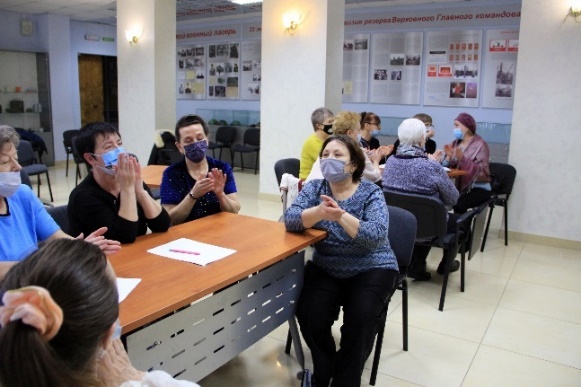 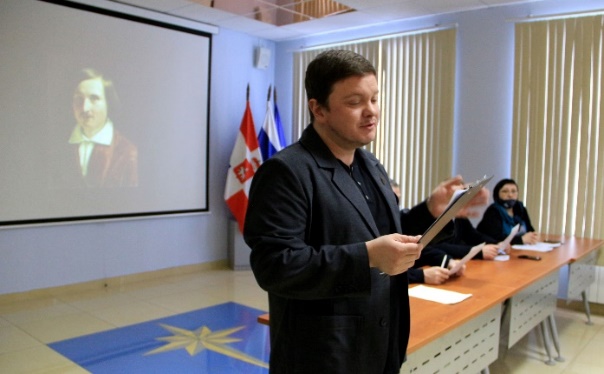 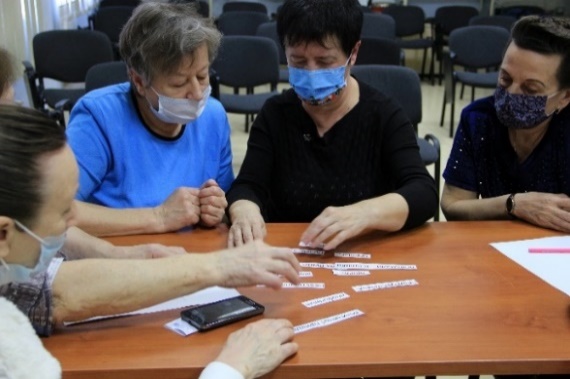 Размещено в соцсетях Вконтакте:https://vk.com/id5709838358.Члены литературно-поэтического клуба «Встреча» совершили путешествие в XIX век. Мероприятие было посвящено дню памяти величайшего русского поэта, драматурга и прозаика Александра Сергеевича Пушкина.
Читали любимые стихи и сказки, слушали романсы русских композиторов на слова А.С. Пушкина, отгадывали загадки и участвовали в викторине. А завершилось мероприятие импровизированным балом. Наши барышни примерили на себя бальные платья, капоры и газовые шарфы, а затем приняли участие в мастер-классе бальных танцев XIX века. Учились танцевать полонез, падеграс и вальс. 10 февраля 2022 годаЖители Звездного пенсионного возраста18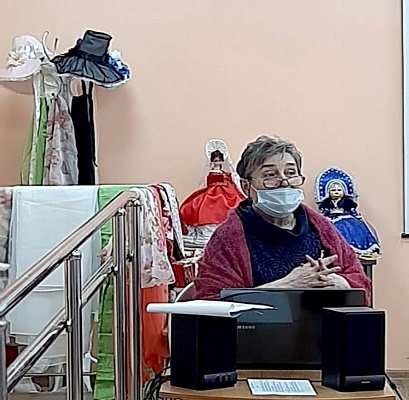 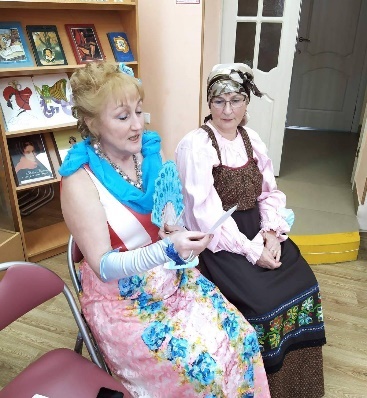 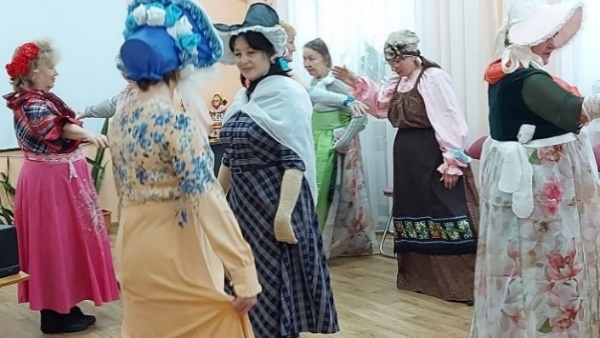 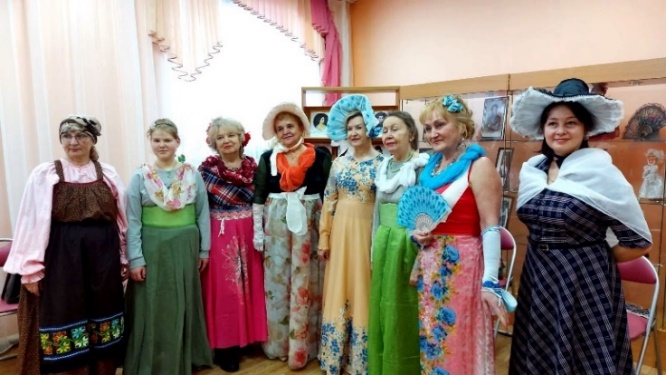 Размещено в соцсетях Вконтакте:https://vk.com/id5709838359.Участники боевых действий вместе с жителями Звездного собрались у мемориала «Время выбрало нас», чтобы почтить память героев, погибших в вооружённых конфликтах и локальных войнах за пределами Отечества. К мемориалу возложили алые гвоздики и почтили память павших минутой молчания.
В этот день 33 года назад завершился вывод советских войск из Афганистана. 15 февраля 2022 годаУчастники боевых действий и  жители Звездного25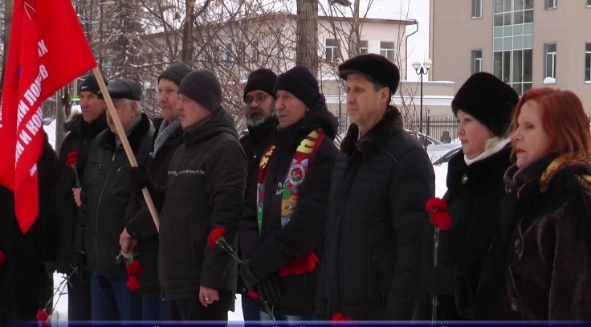 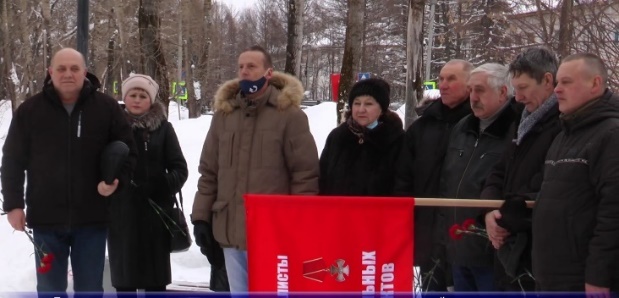 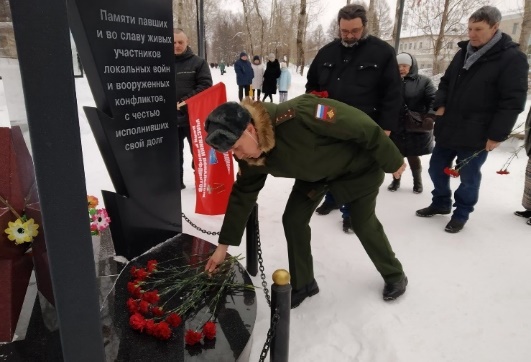 Размещено в соцсетях Вконтакте:https://vk.com/id57098383510.Наши ветераны-участники боевых действий в Афганистане провели встречу с воспитанниками Пермского суворовского военного училища. Урок мужества был посвящен 33-летию вывода советских войск из Афганистана, который отмечался 15 февраля и предстоящему празднику «День защитника Отечества». Ветераны «афганцы» поделились с детьми своими воспоминаниями о службе в Афганистане, рассказали ребятам о тяжелой боевой работе, воинской дружбе, взаимопомощи и героизме советских воинов-интернационалистов, настоящих защитников своего Отечества. 17 февраля 2022 годаУчастники боевых действий и воспитанники ПСВУ43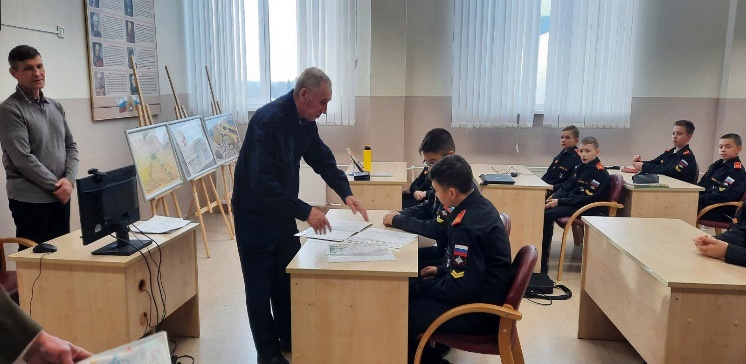 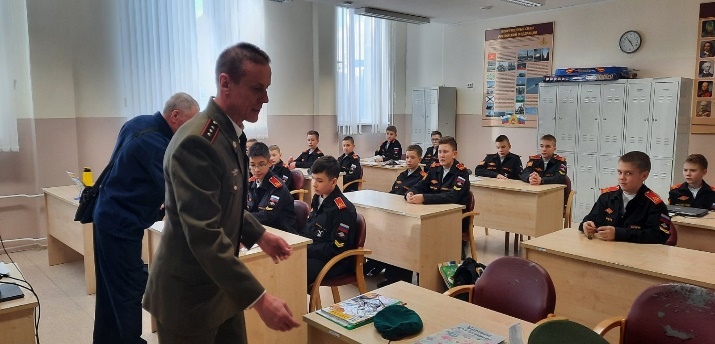 Размещено в соцсетях Вконтакте:https://vk.com/id57098383511.В актовом зале библиотеки встретились члены клуба «Встреча»  на  вечер, посвящённый Л. Куравлеву "Свой парень".  Узнали  биографию, вспомнили фильмы с участием этого замечательного актёра. 17 февраля 2022 годаЖители Звездного пенсионного возраста12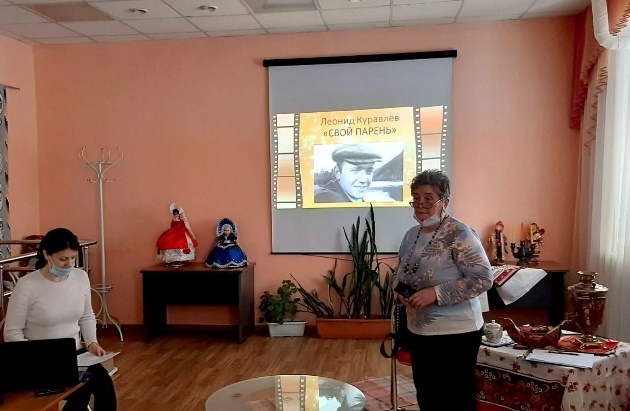 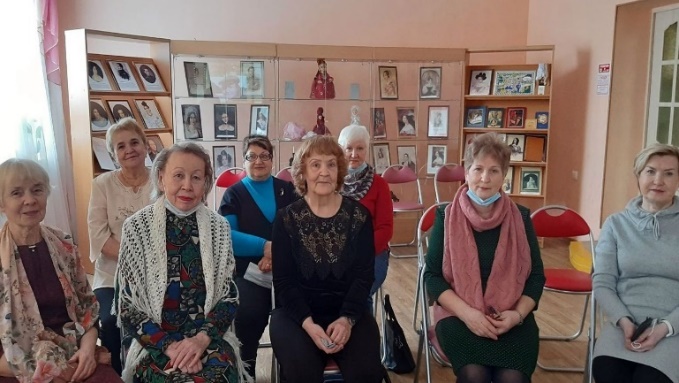 Размещено в соцсетях Вконтакте:https://vk.com/id57098383512.Участникам «Лыжни России» были вручены сувениры (традиционные шапочки и номера участников). В тот же день состоялось подведение итогов I этапа Спартакиады среди трудовых коллективов и организаций. Команда Общественной организации ветеранов заняла 1 место. Победителями в личном первенстве в своих возрастных группах стали 10 членов нашей команды.
18 февраля 2022 годаЖители Звездного пенсионного возраста18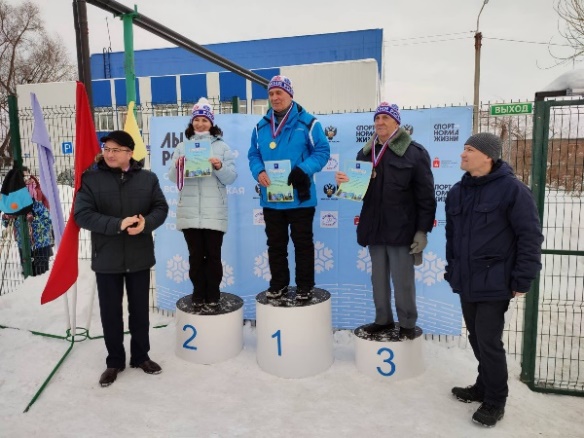 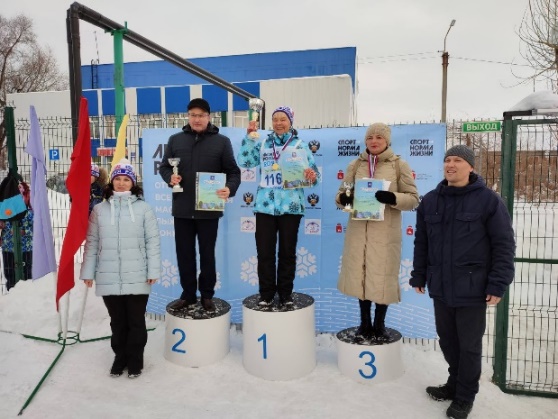 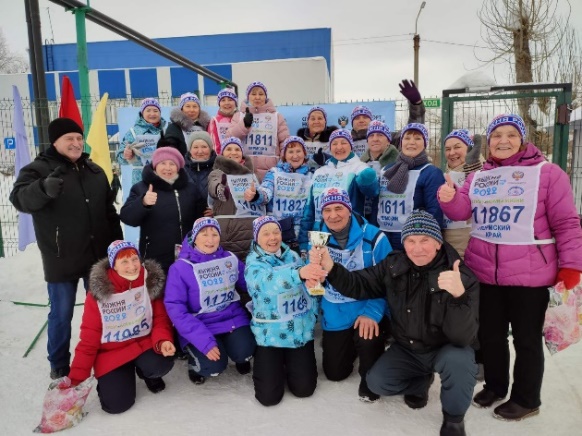 Размещено в соцсетях Вконтакте:https://vk.com/id57098383513.Состоялся коллективный выезд пенсионеров в ДК им. Солдатова на спектакль "Сюрприз", поставленный по пьесе А. Галина «Сирена и Виктория». В главной роли - наша землячка Марина Федункив. Комичность и одновременно лиричность ситуации в исполнении блистательных артистов позволяют следить за ходом истории на одном дыхании и смеяться от души!
20 февраля 2022 годаЖители Звездного пенсионного возраста33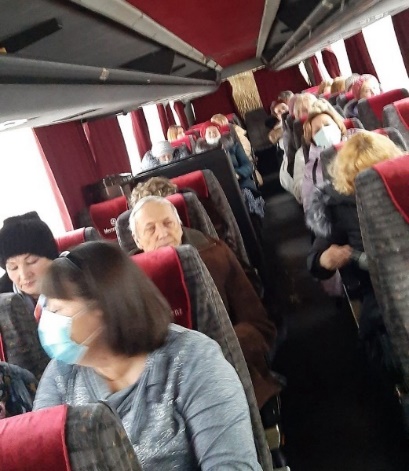 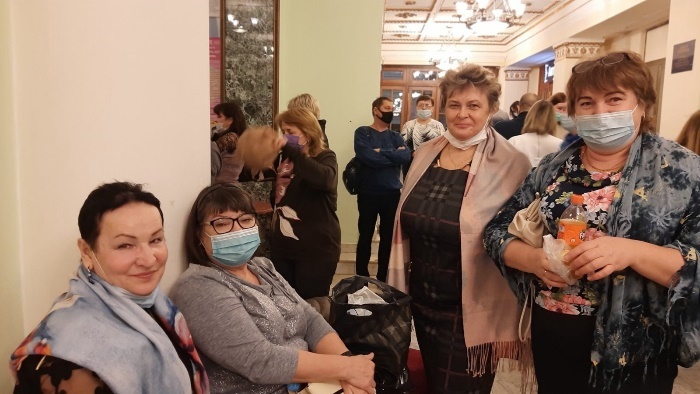 Размещено в соцсетях Вконтакте:https://vk.com/id57098383514.Группа любителей скандинавской ходьбы провела  праздничное мероприятие на природе. Женщины поздравили мужчин с прошедшим праздником День защитника Отечества, мужчины поздравили женщин с наступающим международным женским днем 8 Марта, а также отметили 5-летие создание своей группы.


26 февраля 2022 годаЖители Звездного пенсионного возраста15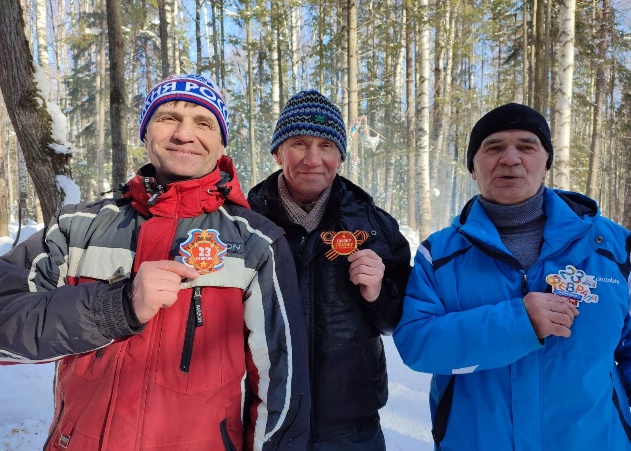 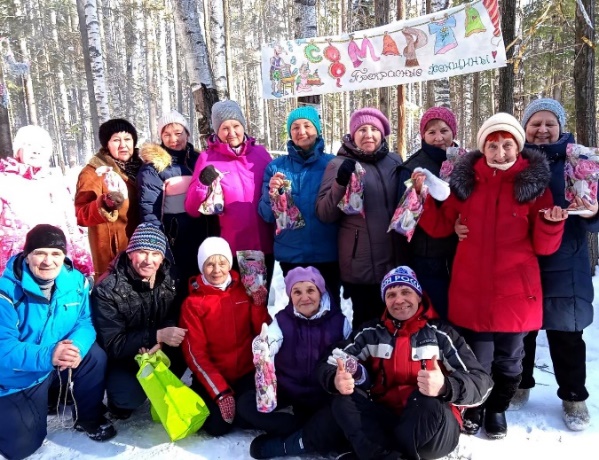 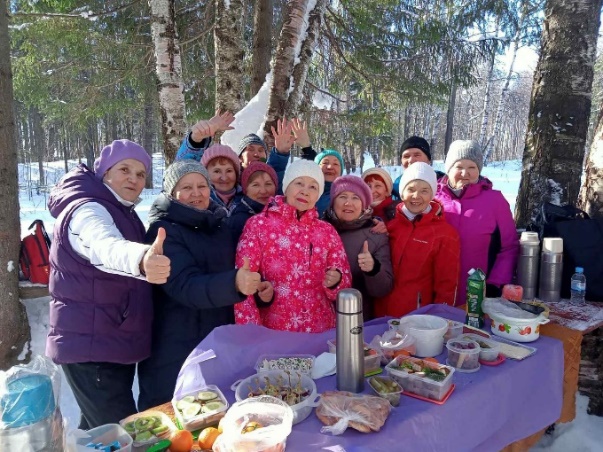 Размещено в соцсетях Вконтакте:https://vk.com/id57098383515.Организована экскурсия по Пермскому краю. Профессиональный экскурсовод рассказал о традициях празднования Масленицы в Перми и Пермском крае, о Великой государевой дороге "Сибирский тракт" и о храмах Пермского района. Посетили Храм Усекновения главы Пророка Предтечи и Крестителя Господня Иоанна в с. Култаево. После экскурсии наша пенсионеры посетили термальный комплекс «Акватория» в с. Протасы. Как и в прошлые посещения, получили массу положительных эмоций и заряд энергии и бодрости.28 февраля 2022 годаЖители Звездного пенсионного возраста34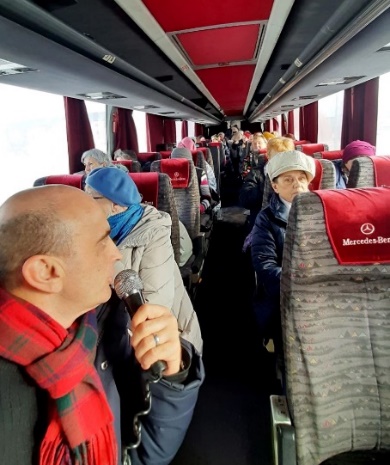 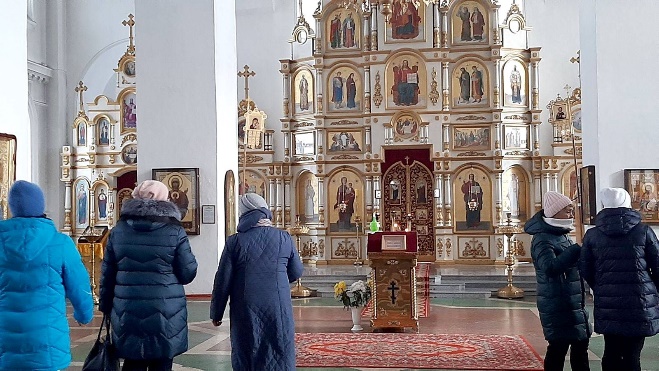 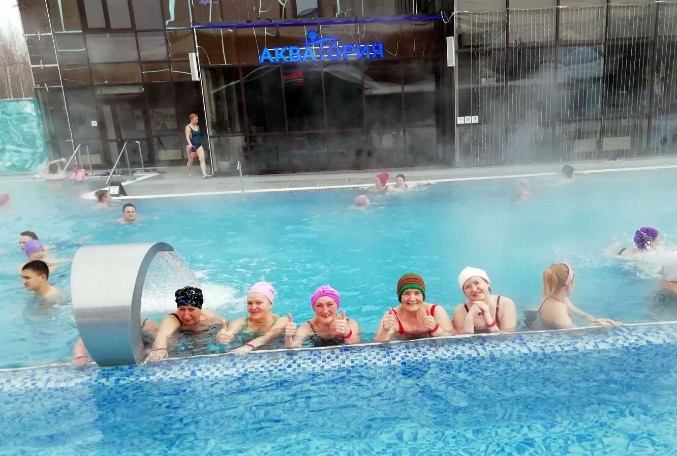 Размещено в соцсетях Вконтакте:https://vk.com/id57098383516.«Широкую Масленицу»  праздновали наши ветераны.
Участники праздника радовались приходу Весны и охотно участвовали в различных конкурсах, пели и плясали.
В заключение прощания с зимой все пили чай и ели вкусные и пышные блины! Думаем заряд веселья получили все!03 марта 2022 годаЖители Звездного пенсионного возраста32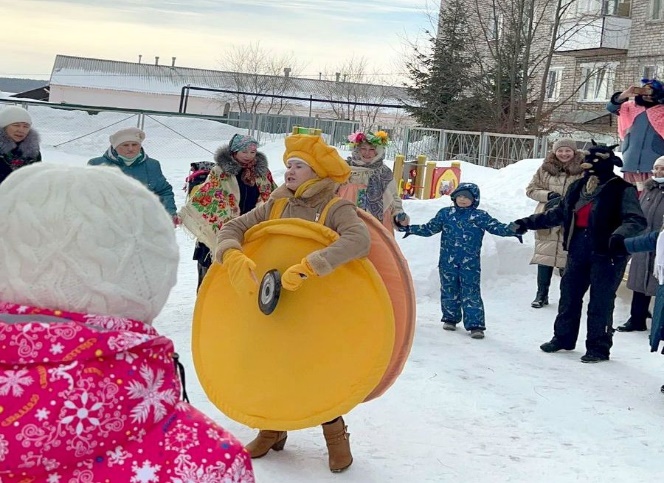 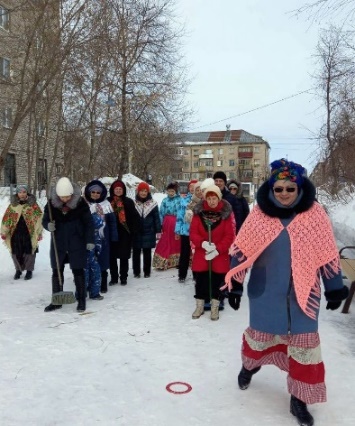 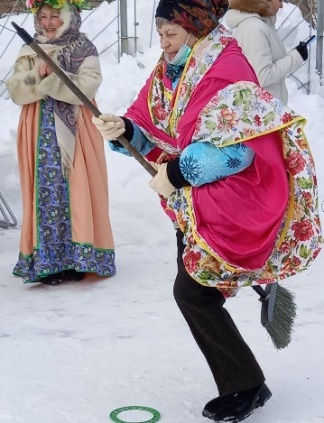 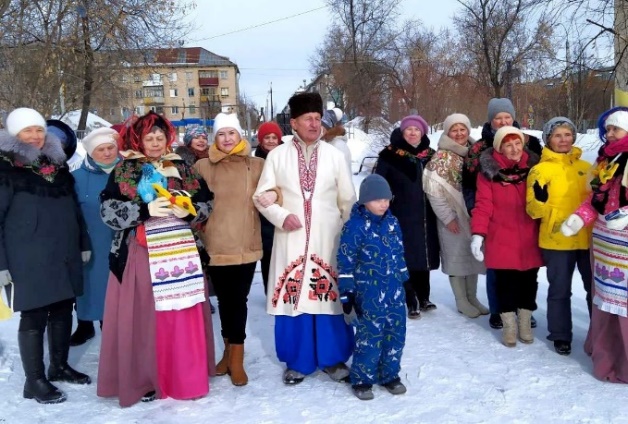 Размещено в соцсетях Вконтакте:https://vk.com/id57098383517.Наши пенсионеры встретились на праздничном мероприятии, посвященном Международному женскому дню 8 Марта. Работниками Дворца культуры для участников мероприятия была организована музыкальная викторина и танцевальная дискотека. Звучали поздравления, теплые, сердечные и искренние пожелания в адрес женщин.11 марта 2022 годаЖители Звездного пенсионного возраста22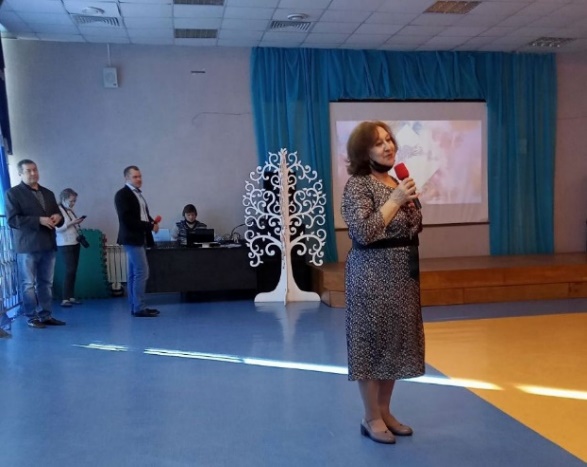 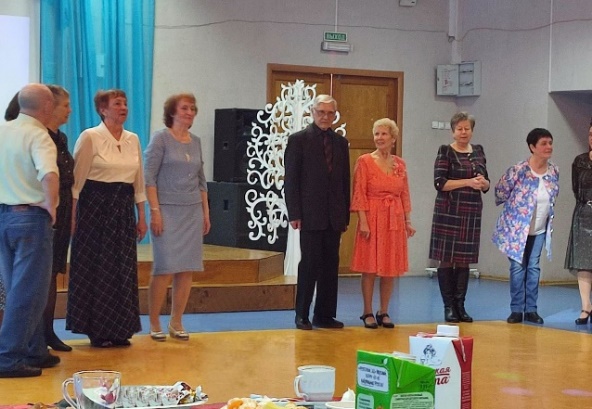 Размещено в соцсетях Вконтакте:https://vk.com/id57098383518.Заседание членов клуба «Встреча», посвященное празднованию Международного женского дня 8 Марта «Дарите женщинам любовь»17 марта 2022 годаЖители Звездного пенсионного возраста14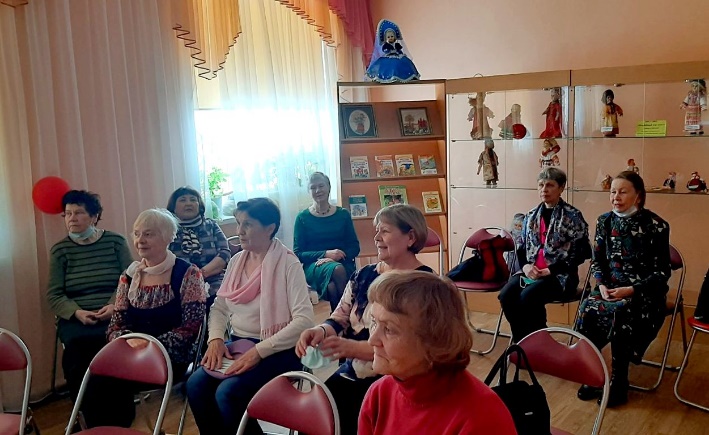 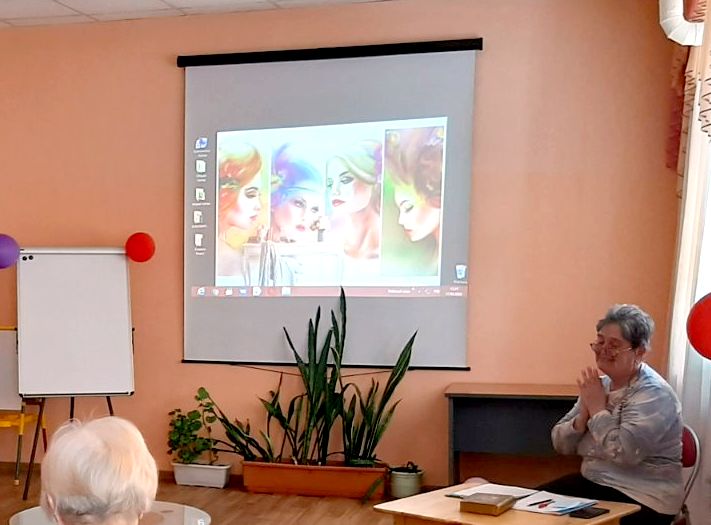 Размещено в соцсетях Вконтакте:https://vk.com/id57098383519.Ветераны приняли участие в праздновании присоединения Крыма к России и  в акции в поддержку специальной военной операции на Украине «Россия и Крым. Мы вместе».18 марта 2022 годаЖители Звездного пенсионного возраста32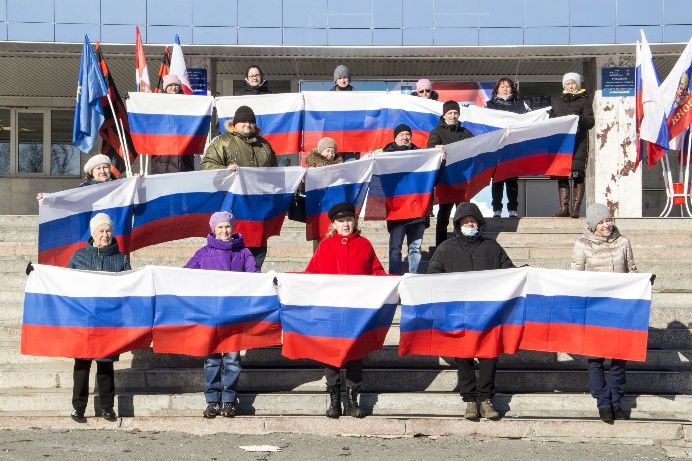 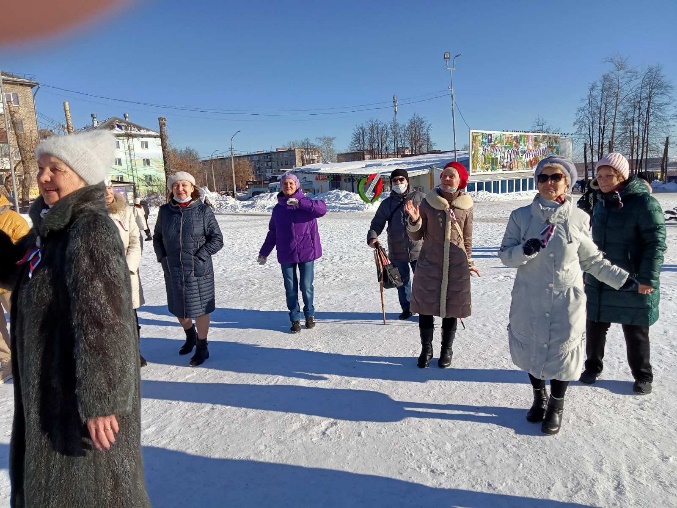 Размещено в соцсетях Вконтакте:https://vk.com/id57098383520.Пенсионеры Звёздного вновь оказались зрителями драматической комедии "Раневская. Одинокая насмешница" по пьесе Лиона Измайлова в исполнении народных и заслуженных артистов театра комедии им. Н.П.Акимова.
20 марта 2022 годаЖители Звездного пенсионного возраста20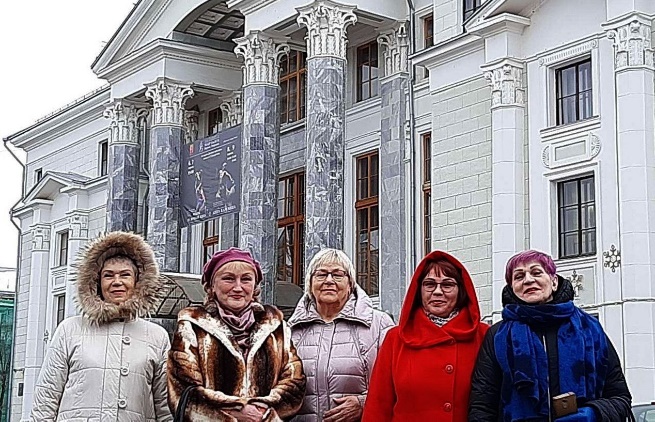 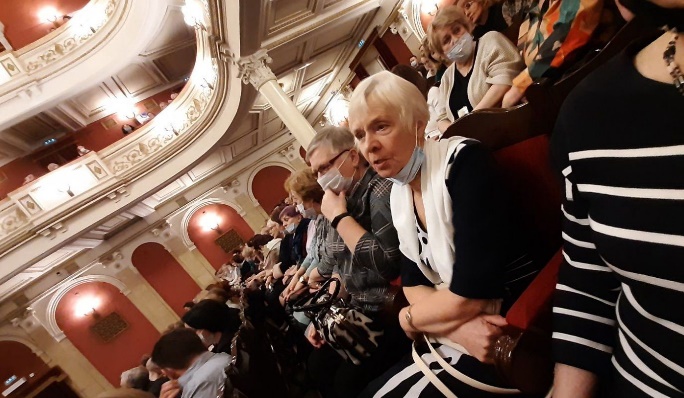 Размещено в соцсетях Вконтакте:https://vk.com/id57098383521.Наши участники боевых действий провели очередную встречу с учащимися Пермского суворовского военного училища. Много интересного узнали ребята о военной операции в Афганистане, о дружбе, взаимопомощи и тяжелой военной службе вдали от Родины.22Участники боевых действий и воспитанники ПСВУ38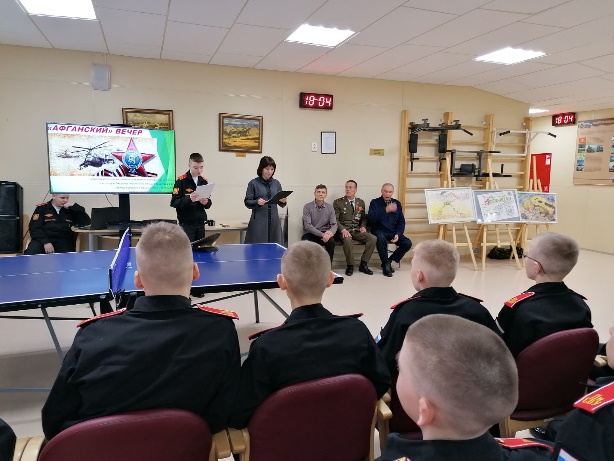 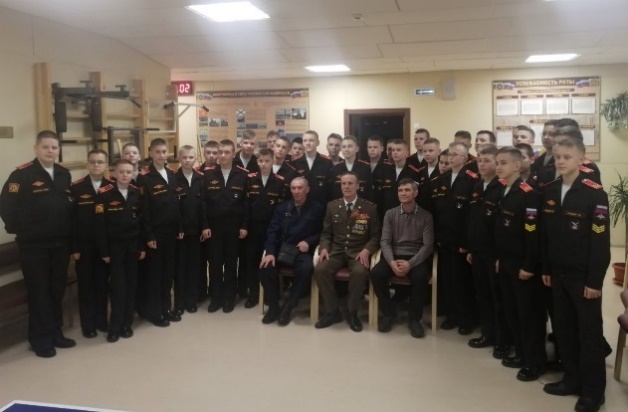 Размещено в соцсетях Вконтакте:https://vk.com/id57098383522.Команда  ветеранов приняла участие во II этапе Спартакиады ГТО среди трудовых коллективов и организаций ЗАТО Звездный по многоборью. С 16 по 31 марта 2022 годаЖители Звездного пенсионного возраста25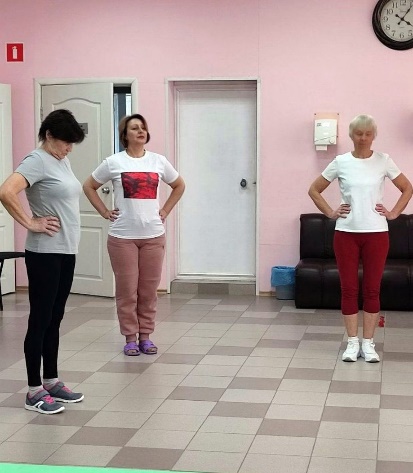 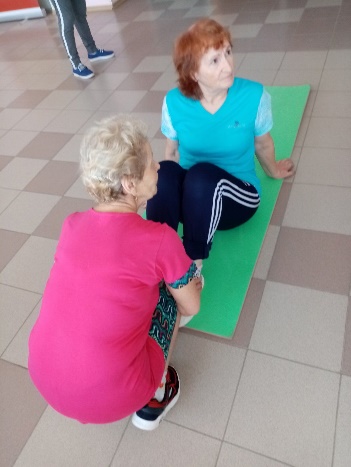 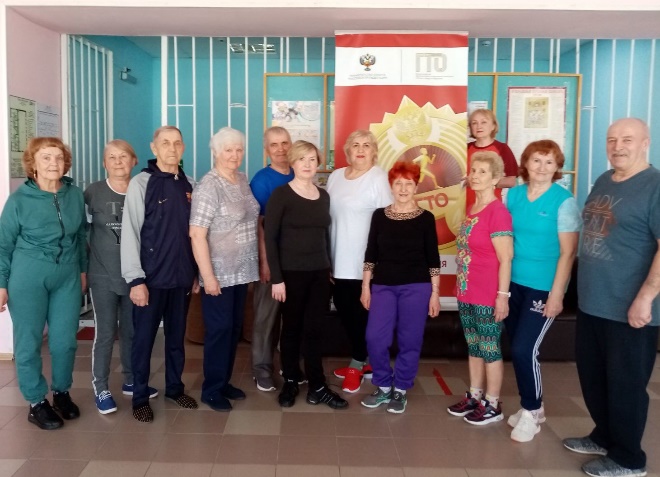 Размещено в соцсетях Вконтакте:https://vk.com/id57098383523.Посещение виртуального концертного зала в ДК ЗАТО Звездный ветеранами:- Праздничный мужской хор Московского Данилова монастыря;- «Вечная вечна» 80 лет со дня рождения Валерия Ободзинского;- Седьмая симфония Шостаковича, дирижер А. Сладковский;- Андрей Гугнин, фортепьяно;- Вечер фортепьянной музыки ХII фестиваля Дениса Мацуева- «И классика и джаз» Закрытие ХII фестиваля Дениса Мацуева;- Концерт «Русское барокко»12 января 2022 года24 января 2022 года27 января 2022 года04 февраля 2022 года11 марта 2022 года12 марта 2022 года24 марта 2022 годаЖители Звездного пенсионного возраста913911791724.Посещение занятий в оздоровительных группах:-  Клуб скандинавской ходьбы «Доброходы»;- Оздоровительная группа «Здоровье»;- Клуб аэробики и плавания «Пингвины»;- Танцевально-спортивный клуб Жители Звездного пенсионного возраста291125825.Социально-бытовая работа:- Проведено обследование одиноких пожилых людей,  проверены условия их проживания;- оказание помощи в установке газовой плиты и оформление документов для возмещения части стоимости через органы социальной защиты;- оказание помощи в оформлении  и переоформлении документов после смерти мужа  на собственность через нотариуса;Жители Звездного пенсионного возраста 21